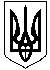 НОВОСАНЖАРСЬКА СЕЛИЩНА РАДАНОВОСАНЖАРСЬКОГО РАЙОНУ ПОЛТАВСЬКОЇ ОБЛАСТІ(тридцять пʼята сесія селищної ради сьомого скликання)РІШЕННЯ23 червня 2020  року               смт Нові Санжари                                       № 28Про звіти керівників закладів культури про
діяльність установ, ефективне використання 
комунального майна, виконання статутних 
повноважень за 2019-2020 рікВідповідно до статті 25 Закону України «Про місцеве самоврядування в Україні», заслухавши звіти керівників закладів культури Новосанжарської селищної ради про діяльність установ, ефективне використання комунального майна, виконання статутних повноважень за 2019-2020 навчальний рік, враховуючи висновки постійних комісій селищної ради, селищна рада ВИРІШИЛА:1.Звіт в.о. директора комунального закладу «Публічна бібліотека» Новосанжарської селищної ради Зуйкової Ірини Василівни про діяльність установи, ефективне використання комунального майна, виконання статутних повноважень за 2019-2020 роки взяти до відома ( звіт додається).2. Звіт директора комунального підприємства «Центр культури і дозвілля» Новосанжарської селищної ради Нагорняк Маргарити Миколаївни про діяльність установи, ефективне використання комунального майна, виконання статутних повноважень за 2019-2020 роки взяти до відома ( звіт додається).3. Звіт директора Початкового спеціалізованого  мистецького навчального закладу «Новосанжарська дитяча музична школа» Новосанжарської селищної ради Сергеєвої Ірини Миколаївни про діяльність установи, ефективне використання комунального майна, виконання статутних повноважень за 2019-2020 навчальний рік взяти до відома ( звіт додається).Селищний голова                                                                                        І. О. КобаЗвітв.о. директора комунального закладу «Публічна бібліотека» Новосанжарської селищної ради Зуйкової Ірини Василівни про діяльність установи, ефективне використання комунального майна, виконання статутних повноважень за 2019-2020 роки26 вересня 2019 року рішенням Новосанжарської селищної ради було створено  комунальний заклад «Публічна бібліотека».Публічна бібліотека є комунальною власністю Новосанжарської селищної об’єднаної територіальної громади. У своїй структурі має Зачепилівську сільську бібліотеку- філію.Бібліотечних працівників -7,6 – працює на повну ставку і 1- на 0,5 ставки.Станом на 23.06.2020 року книжковий фонд становить – 38145 (книг – 33864, періодичних видань- 4281 ), українською мовою –34974, російською мовою – 3171).На перше півріччя 2020 року для підписки преси було  витрачено 5584 грн. на  31 видання газет і журналів для користувачів Новосанжарської публічної бібліотеки та Зачепилівської бібліотеки-філії. На друге півріччя виділено 6500 грн. для підписки 38 видань.Новосанжарська публічна бібліотека має інтернет-зал «Мережа»,  в якому розміщені  6 комп’ютерів з безкоштовним доступом до мережі Internet і безкоштовною зоною Wi-fi.У 2019 році було придбано ноутбук на суму 9100 грн., 6 штук навушників для інтернет – залу на  1500 грн., принтер за 11000 грн, екран до проектора – 2500 грн., придбано канцтоварів на 504 грн., формулярів читачів на 2008 грн. 810 грн. витрачено на журнальний столик для сектору обслуговування дітей та юнацтва, 2985 грн. – на заміну електролічильника, 1746 грн. – на вікно в туалеті і 8161 грн. для ремонту приміщення на першому поверсі.Для функціонування бібліотеки у 2020 році Новосанжарською селищною радою було виділено 1068900 грн.За всебічної підтримки селищного голови Інни Олександрівни Коби,  депутатського корпусу, за час карантину у бібліотеці працівниками відділу благоустрою Новосанжарської селищної ради спільно з працівниками публічної бібліотеки був проведений косметичний ремонт приміщення  на суму 13753 грн. – пофарбовано підлогу коридору, сходів бібліотеки, оновлено покриття поверхонь стелажів для книг.У читальному залі та кімнатах оновлено освітлення, встановлено 19 сучасних енергозберігаючих  світильників  на суму 5865 грн. 
3072 грн. - витратили для відновлення і ремонту водозливів, які були зіпсовані внаслідок впливу несприятливих погодних умов.З метою збереження бібліотечних фондів та перешкоджанню вигоранню книг від прямих сонячних променів, придбано і встановлено жалюзі на 17 вікон -  28290 грн.Вкрай потребували заміни старі розламані меблі, тому було придбано 5 кафедр з формулярними тумбами на суму 23800 грн, 2 ноутбуки – 20000 грн,  полицю «Читай» - 4500 грн.Щоб облаштувати дитячу зону відпочинку  для маленьких наших читачів, закупили 3 пуфи  – 2700 грн, 3 шестикутні столики – 4650, стелаж «Дерево»- 4750 грн. Здійснено реставрацію дивану для  читачів – 4690 грн. Простір бібліотеки  розплановано так, щоб  і дорослим, і маленьким читачам було зручно  відпочити, знайти потрібну книгу, почитати, переглянути цікавий фільм чи мультфільм, змістовно провести свій вільний час.Пріоритетними  напрямками у роботі бібліотеки  залишаються: відновлення, збереження і популяризація у громаді здобутків українського народу у боротьбі за свободу і незалежність, виховання у підростаючого покоління патріотизму, формування національної ідентичності, забезпечення ролі бібліотеки, як ресурсного центру з екологічного виховання громадськості, здійснення культурно-просвітницької, освітньої діяльності, спрямованої на задоволення духовних, інтелектуальних, культурних потреб читачів. Наша робота націлена на реалізацію цих завдань.Бібліотека тісно співпрацює і проводить багато різних заходів спільно з Новосанжарською селищною радою, Новосанжарським закладом загальної середньої освіти, Зачепилівською  школою, дитячими садочками, Центром культури та дозвілля. Так до дня народження Бориса Олійника провели разом з учнями школи літературні читання поезії « Літа вже не мчать».9 листопада Україна відзначала чудове свято – День української писемності та мови. Працівники публічної бібліотеки запрошували маленьких читачів на зустріч «З рідним словом міцніє моя країна». Не стоїть бібліотека осторонь від волонтерського руху.  У  нас відбулась цікава зустріч, присвячена волонтерству та волонтерському руху. Модератором заходу виступила волонтерка Юлія Бридун. Жодне свято не проходить повз нашої уваги. До Дня Святого Миколая ми провели з дітьми квест-гру  « Брами всі повідчиняю я святому Миколаю».До новорічних свят – майстер-клас «Зима – чарівниця». До Дня Соборності України  запустили флешмоб #День Соборності # День злуки # Ми разом # Ми За Україну#.  Жителі селища взяли у ньому активну участь .  Провели патріотичний квест «Соборна мати – Україна одна на всіх, як оберіг». Було проведено годину пам’яті «Герої Крут – для нащадків взірець».14 березня Україна відзначала День українського добровольця. Ми  пропонували громаді переглянути буктрейлер (короткий відеоролик за мотивами книг «Побратими» і «Відчайдухи»),  який створили наші бібліотекарі.Багата Полтавщина і Новосанжарщина іменами талановитих людей: поетів, письменників, художників, народних умільців, які народилися в цих краях або приїхали сюди. І ми долучаємося до різнобарв’я досягнень наших земляків.Захопливою була зустріч із дитячою письменницею, видавцем, педагогом, членом Національної спілки письменників України - Тетяною Луньовою (Горицвіт).Юна  новосанжарка Анна Клюшник запросила  нас на свій віртуальний художній вернісаж «З пензлем в руках і ніжністю в серці», який проходив в читальному залі бібліотеки.До дня художника було організовано виставку робіт і творчу зустріч художниці Людмили Слабкої із учнями Новосанжарської школи. Родзинкою зустрічі став незабутній образотворчий майстер-клас.Ще одна зустріч у бібліотеці відбулася з молодим талановитим новосанжарським письменником Юрієм Коцегубом, дипломантом Міжнародного літературного конкурсу «Коронація слова», та літературних конкурсів «Гранослов», «Крилатий лев».  Молодий автор розповів про творчу діяльність та презентував книгу «Болбочан».Щиро порадував дітей майстер-клас від Вікторії Пасько-Щудро з виготовлення пряників «Прянінвілль».З задоволення відвідали майстер-клас Євгенії Штогрін з виготовлення новорічних іграшок і старші користувачі нашої бібліотеки.У 2019 році в  Україні вперше проходив кіноклубний фестиваль «Українське дитяче кіно». З листопада по  грудень бібліотека офіційно приєдналась до показів фільмів  фестивалю. З захватом переглядали анімаційний фентезі-фільм "Микита -Кожум'яка" маленькі глядачі, вихованці садочків "Лелеченька", "Сонечко", учні початкових класів Новосанжарської, Зачепилівської шкіл . Для старших школярів демонстрували фільми « Іван- сила», для підлітків - «Трубач». Ми продовжуватимемо започатковану практику показів мультфільмів та цікавих фільмів, яка на колегії була оцінена Департаментом культури і туризму Полтавської ОДА, як ноу-хау від Новосанжарської ОТГ.Наша бібліотека не стоїть осторонь екологічних проблем нашого суспільства. Питання забруднення навколишнього середовища діти обговорювали за круглим столом під назвою «Квітучий сад чи сміттєзвалище: ваш вибір» .Щороку наша бібліотека бере участь у  конкурсі «Найкращий читач Полтавщини» в рамках  Всеукраїнського конкурсу дитячого читання «Книгоманія – 2020». Під час  проведення ІІ етапу конкурсу було відібрано найкращого читача  Новосанжарської ОТГ. Перемогу здобула учениця  Новосанжарської школи – Курочка Ірина. В інтернет-залі проводилися заняття з комп’ютерної грамотності. Фахівець бібліотеки надавав допомогу користувачам та працівникам різних закладів в оволодінні комп’ютерними технологіями.Традиційним доповненням до заходів є книжкові виставки. До 75-ї річниці визволення України  виставка –пам’ять «Визволення України: ціна перемоги». До Дня пам’яті жертв Голодомору 1932-1933рр. виставка –реквієм «Україна пам’ятає, світ визнає» . Виставка – пропозиція нових книг «Тиждень книжкових сюрпризів» , « На хвилі читацьких захоплень». Виставка-присвята «Сонячна країна Всеволода Нестайка» до 90- річчя від дня народження   українського письменника. До Дня Святого Валентина - виставки- натхнення «Книги, що оспівують кохання»,  «Від серця до серця» ,  виставка- інсталяція «Кохаю… Читаю…», підготували цікаву фотозону . Тож наші гості, не тільки завітали за улюбленою книгою, а й зробили пам’ятне фото.До дня української писемності та мови – книжкова виставка «Мова рідна! Звучи в нашім домі!», «Українсько мово пречиста, ти у серці народу навік» 1 березня міжнародний день котів, їм присвячена виставка- позитив  «Котики – Муркотики». До Шевченківських днів – виставка – присвята «Ми тебе не забудемо, Тарасе!», відеоролик, виставка - портрет «Вдивляється Тарас у душу України». Виставка –інсталяція  до Нового року  «Мереживо зимових свят». Книжкова виставка «Майдан. Україна. Шлях до свободи.». До 8 Березня  виставка-захоплення «Магія жіночого світу».Працівники бібліотеки  приділяють увагу дітям та підліткам  з обмеженими можливостями. У бібліотеці проводять виставки їх творчих робіт «Можливості обмежені, здібності безмежні…»Через пандемію та карантинні обмеження наша бібліотека не мала змоги організовувати публічні зустрічі  з користувачами. Але бібліотекарі  підготували виставки, які читачі оглянули онлайн. 
До дня Європи  - виставку – презентацію «Читаємо європейських авторів».До роковин Дня пам’яті жертв політичних репресій - виставка літератури «Політичним репресіям-ні!». До Великодніх свят - виставка-привітання «Малинові дзвони Великодня». До Дня пам’яті та примирення та 75 річниці від Дня перемоги  онлайн-виставку  "Незгасаючий вогонь безсмертя», відеоролик «Маки червоні» .Працівники бібліотеки приєдналися  до Всеукраїнсько флешмобу «Код Єдності» до дня вишиванки.З метою налаштування на позитив у період карантину, ми запропонували акцію «Зроби селфі з улюбленою книгою: я прочитав і тобі раджу!”До дня захисту дітей – виставка- розвага «В центрі Всесвіту – Дитина!»Користувачі мали змогу переглянути онлайн виставку – пораду «Шукайте лікаря в природі»,  виставку –вітання «Свято Трійці надихає, єднає, береже».Бібліотека  продовжуватиме позиціонувати себе як багатофункціональний центр, в якому є можливість реалізувати різні культурні, освітні та соціальні ініціативи. Активна співпраця з громадою та увага до індивідуальних потреб користувачів є запорукою подальшого розвитку бібліотеки.Оновлена Новосанжарська публічна бібліотека радо чекає на своїх відвідувачів.В.о. директора КЗ «Публічна бібліотека» 
Новосанжарської селищної ради                                                І.В. ЗуйковаЗвіт директора комунального підприємства «Центр культури і дозвілля» Новосанжарської селищної ради Нагорняк Маргарити Миколаївни про діяльність установи, ефективне використання комунального майна, виконання статутних повноважень за 2019-2020 роки«Центр культури і дозвілля» є самостійним, бюджетним, неприбутковим закладом,  юридичною особою, діє на підставі Статуту, має баланс, розрахункові рахунки в установах банків, печатку зі своїм повним найменуванням, кутовий штамп, бланк зі своїм найменуванням та зазначенням засновника, інші реквізити юридичної особи, користується правами та виконує обов’язки пов’язані з його діяльністю.      Рішенням від 05 вересня 2019 року № 5 двадцять четвертої позачергової сесії  сьомого скликання «Центр культури і дозвілля» прийнято у комунальну власність Новосанжарської селищної об’єднаної територіальної громади.     «Центр культури і  дозвілля» заснований на майні Новосанжарської селищної об’єднаної територіальної громади і користується майном на праві оперативного управління. Юридична адреса: 39300, Полтавська область, Новосанжарський район , смт Нові Санжари, Площа Перемоги 2/2, тел.. (05344)  3-12-34, E-mail: 26164897@mail.gov.ua.Приміщення  - це двохповерхова будівля, загальна площа якого становить 1270 кв.м, земельна ділянка становить 0, 4800 га.Фойє 193,2 кв.мЗал для глядачів – 375 кв.м Сцена – 82 кв.м Клас для занять хореографії – 57 кв. м Клас для занять вокалу – 34 кв.м Естрадна –26 кв .м  та інші кімнати.Приміщення опалюється, має власну теплогенераторну, де встановлено два котли «Маяк» та циркуляторний  насос, що дає можливість ефективного використання газу.У 2019 році зроблено повірку лічильника газу, яке чинне до 27 вересня 2027 року.Центр культури і дозвілля  технічно оснащене: комп’ютерами, множувальною технікою (принтери), звуковою та підсилюючою апаратурою «DYNACORD», «SAMSON», відеокамерою, відеопроектором,  екраном, сценічними костюмами  та іншим,  що потрібно для роботи закладу.Залишок від платних послуг на 01.01.2020 року склав 10327, 25 грн. У 2020 році надійшло 4320, 00 грн,  всього на рахунку 14647 грн 25 коп.Робота комунальної установи «Центр культури і дозвілля» спрямована на виконання державних, соціальних програм, пошук та розробку інноваційних форм організації культурно-дозвіллєвої діяльності, на підвищення професійного рівня колективів художньої творчості, вивчення дозвіллєвих потреб різних вікових категорій населення та втілення їх в культурно-дозвіллєву діяльність, популяризацію національних культурних традицій, свят та обрядів.Основними завданнями закладу є:- організація культурного дозвілля громадян; - організація діяльності творчих колективів, що мають звання «народний» та «зразковий», гуртків художньої самодіяльності, клубів за інтересами, любительських об’єднань; - розвиток аматорського мистецтва; - підтримка та збереження осередків народних художніх промислів; - організація і проведення оглядів, конкурсів виставок, різних культурно - мистецьких заходів, показу результатів творчої діяльності. Таким чином творча робота закладу ведеться за декількома  основними напрямками: культурно-дозвіллєва діяльність (організація і проведення культурно- мистецьких заходів) та робота аматорських колективів художньої творчості.Кадрове забезпечення :Штатна чисельність працівників комунальної установи складає 14,5  штатних одиниць: з них у Центрі культури і дозвілля:  7 чоловік  творчі працівники; 0,5 ставки бухгалтер; 1 - прибиральник службових приміщень;завідувач господарства;  0,5 ставки опалювач  (який працює тільки в опалювальний період).У структурному підрозділі «Зачепилівський  сільський будинок культури» працює:3 творчі працівники;  0,5 ставки  прибиральник службових приміщень.Одним з основних завдань «Центру культури і дозвілля» є розвиток аматорського мистецтва з різних видів та  жанрів народної творчості, проведення масових театралізованих заходів, народних гулянь, проведення тематичних, театрально - концертних, розважальних програм.У 2019 році у КП «ЦКД» працювало 13 гуртків художньої самодіяльності, в яких приймало участь 144 учасники:Вокально - хорові  - 3 гуртки, 22 учасника, з них 1 дитячий;Драматичний  - 1 гурток,  9 учасників;Хореографічний  - 5 гуртків ,59 учасників з них 2 дитячих;Образотворчого мистецтва -  2 гуртки  дитячі, 16 учасників;Любительські об’єднання - 2 гуртки, «Господарочка» (кулінарія), гурток бісероплетіння,  дитячий   - 12 чоловік.У 2020 році  при закладі працює :Вокальний ансамбль «Лілея» - налічує 5 учасників, колектив має звання  «народний»  - керівник Марина Пеляк;Дитячий вокальний  ансамбль «Іскра»   2 групи:  молодша 8 учасників, старша  9 учасників -  керівник Марина Пеляк;  Колектив «Іскра» створено у 2019 році, він є постійним учасником усіх заходів, які проводяться  у селищі, неодноразово нагороджувався  подяками та  грамотами.Дитячий хореографічний колектив «Дивосвіт»: середня група 15 учасників, старша група 14 учасників. Цей колектив має звання «зразковий» -   хореограф Світлана Янко.Новостворений хореографічно - пізнавальний гурток для самих маленьких жителів селища - діток від 3 - х до 5 ти років, налічує 8 учасників - керує ним Деревеня Юлія на громадських засадах;Новостворений гурток сучасної хореографії налічує 16 учасників, керує ним Борт Олена на громадських засадах;Фітнес  - 2 групи,  в яких приймає участь  24 учасника  -  керівник Світлана Янко;Драматичний  гурток  -   9 учасників;Солісти , вокалісти   - 2 гуртки,  16 учасників, з них 1 дитячий  - 9 учасників;Художнього читання  - 2 гуртки  23  учасника, з них 1 дитячий 14 учасників;Всього у закладі працює 14 гуртків, 147 учасників, з них 8 дитячих  93 учасника.У 2019 році проведено 79 заходів, на яких були присутні 29,340 відвідувачів. Це: театралізовані свята, урочисті мітинги, мітинги - реквієми, вечори вшанування, концерти професійних колективів, вистави та концерти аматорських колективів, дитячі ранки, тематичні вечори, різдвяні вертепи, проведено районний огляд художньої самодіяльності «Пісенне джерело 2019», обласне свято Трійці «Прийди, прийди до мене, Неділенько зелена», на якому був присутній Міністр культури Євген Нищук.        Постійно організовувалися виставки робіт майстрів декоративно-ужиткового мистецтва, майстер класи з виготовлення ляльки мотанки, аквагрим та інше.    Проводилися розважальні дитячі програми з аніматорами та шоу мильних бульбашок, виїзні концерти. У 2019 році проведено  мітинг – реквієм до Дня визволення Полтавщини, тематичний захід до Дня селища , знято відеоролик «Я люблю Нові Санжари», тематичний захід до Дня працівників освіти, на якому виступив  Народний артист України Павло Дворський  і його талановиті сини Павло та Вячеслав,  до Дня Захисника України - відкрито меморіальну дошку на честь військовослужбовця, учасника АТО Сергія Іванова, до дня Гідності та Свободи відбулася зустріч із Євгеном Положієм, автором книги «Ілловайськ», концерт до Дня працівників соціальної сфери, відбулася творча зустріч новосанжарських та горішньоплавських ветеранів, на цій зустрічі відбувся концерт народного хору ветеранів війни і праці із міста Горішні Плавні та Новосанжарського хору ветеранів «Багряне листя», мітинг – реквієм до Дня голодомору,  «Пам'ять голоду, пам'ять серця», тематичний захід з нагоди Міжнародного Дня людей з інвалідністю  «Повір у себе», на якому було організовано виставку робіт дітей з особливими потребами, відбувся трьохгодинний концерт з нагоди Дня самоврядування, відриття головної ялинки (концерт та конкурс на кращий новорічний костюм) та інші.     У 2019 році  народний вокальний ансамбль «Лілея» прийняв участь в обласному фестивалі театралізованого вертепного дійства  «Різдвяна феєрія» у місті Полтаві, де колектив був нагороджений почесною грамотою, відеоролик з виступу колективу транслювався на обласному телебаченні «Лтава». Колектив  «Лілея» був  нагороджений дипломом першого ступеня Обласного управління культури за краще виконання,  а колектив «Дивосвіт» - дипломом – 2 та 3 ступеня. Дитячий вокальний ансамбль «Іскра» прийняв участь у відбірковому Всеукраїнському  фестивалі конкурсі мистецтв «Зірковий час». На цьому  ж фестивалі  дипломом 1 ступеня був нагороджений  гурт «Мальви» у складі Марини Пеляк, Юлії та Валерії Яценко, дитячий вокальний ансамбль «Іскра» у регіональному пісенному конкурсі «Співаймо разом», переміг у категорії «Глядацьких симпатій», та став учасником  гала - концерту у місті Карлівка.З початку 2020 року проведено новорічну дитячу виставу «Пригоди Баби Застуди» для маленьких жителів нашої громади, тематичний захід до Дня Соборності,  на якому  організовано виставку малюнків юних художників: «Усі ми діти твої, Україно», свою циркову програму показав Державний цирк «Промінь», казкові герої привітали з 40 - річним ювілеєм дитячий садок «Лелеченька».У лютому відбувся урочистий  захід присвячений  31- річниці виведення  військ колишнього радянського союзу із Афганістану, на якому нагородили ветеранів, учасники художньої самодіяльності, показали цікаву концертну програму, потім відбувся мітинг біля бойової машини піхоти  та покладання квітів до пам’ятника учасникам бойових дій у парку Перемоги.Працівники закладу підготували цікавий тематичний захід з нагоди  Дня пам’яті  Героїв Небесної Сотні, який, на жаль, не відбувся у зв’язку з подіями, які відбулися в селищі з приїздом гостей з Китаю на обсервацію….Відбулася  зустріч з українським дитячим лікарем Євгеном Комаровським,  гала-концерт міжрайонного конкурсу «Дзвінкі голоси», святковий концерт, присвячений найчарівнішим жінкам нашої громади «І знову починається весна», урочистий мітинг присвячений   206 – річниці  з дня народження Т. Г. Шевченка. Взяли участь в онлайн акції  «Маки пам’яті», мітинг до Дня Перемоги над нацизмом у Другій світовій війні,  прийняли участь у заходах до Дня вишиванки: «Вишиванка – мій генетичний код», знято відеоролик до Всеукраїнського  флешмобу  «Код Єдності».До складу Центру культури і дозвілля входить структурний підрозділ Зачепилівський сільський будинок культури Новосанждарської селищної ради, який проводить свою діяльність  відповідно до культурних потреб населення об’єднаної територіальної громади, виходячи із творчих можливостей та фінансових ресурсів та спрямовує свою роботу на організацію культурно - мистецьких заходів та гурткової роботи.Будинок культури  було збудовано у 1919 році. У будівлі 8 кімнат, загальна площа якого становить 126 кв.м, зал для глядачів розрахований на 102 місця. У 2019 році зроблено зовнішній  ремонт приміщення, придбано мікшерський пульт, колонки, підсилювач, комунікації на суму 175 тисяч гривень. Пошили ростову ляльку, зроблено реставрацію наявних костюмів.
         З 2018 року директором СБК працює Погоріла Неля Степанівна, у якої освіта вища базова, закінчила Гадяцьке культурно - освітнє училище імені І.П. Котляревського, стаж роботи   в культурі   понад 20 років.У 2019  році в закладі  проведено 16 заходів, на яких було присутні 1160 глядачів. У 2019 -2020 роках у будинку культури працювало і  працює 7 гуртків художньої самодіяльності, в яких приймало участь - 105 учасників, з них 4 дитячих гуртки  - 75 учасника, любительське об’єднання  «Зачепилівські вечорниці», 13 учасників;Вокальний  - 2 гуртки, 22 учасники, з них 1 дитячий  - 15 чоловік; дорослий «Перлина» 7 учасників;Драматичний  (дорослий) - 10 учасників;Хореографічний гурток «Десса» – 2 групи,  20 учасників;Декоративно-ужиткового мистецтва – 20 учасників;Спортивний – 20 учасників.У структурному підрозділі «Зачепилівський СБК» до Дня 84- річчя з Дня народження Бориса Ілліча Олійника проведено вечір пам’яті «Стою на своїй землі», на якому окрім виступу художньої самодіяльності, виступали гості з Полтави, солістка Полтавської філармонії Наталя Хоменко, народний артист України Василь Голуб, викладачі полтавського коледжу мистецтв імені М. Лисенка Сергій Рубан, Руслан та Оксана  Христиченко, студент Луганського університету культури і мистецтв Сергій Списюк та інші. До Дня захисту дітей розважально - конкурсна програма для дітей «Діти майбутнє України», День села Зачепилівка та інші.У 2020 році проведено 3 заходи, присутніх 500 чоловік: новорічний святковий концерт, тематичний захід до Дня Святого Валентина та до Дня 8 Березня.Працівники комунального підприємства «Центр культури і дозвілля»  після послаблення карантину повністю відновили свою роботу.У своїй роботі заклад культури тісно співпрацює з Новосанжарським навчальним закладом освіти I-III ступенів, з дитячими садочками «Сонечко» та «Лелеченька», з дитячою музичною школою, будинком дитячої та юнацької  творчості, з публічною бібліотекою. Без  фінансової та моральної і підтримки Новосанжарської селищної ради неможливо було проводити заходи так яскраво.Проблемним питанням залишається здача приміщення «Центру культури і дозвілля» в експлуатацію,  косметичного ремонту кімнат.Директор  КП «ЦКД»                                                                                     М.М. НагорнякЗвітдиректора Початкового спеціалізованого  мистецького навчального закладу «Новосанжарська дитяча музична школа» Новосанжарської селищної ради Сергеєвої Ірини Миколаївни про діяльність установи, ефективне використання комунального майна, виконання статутних повноважень за 2019-2020 навчальний рікНовосанжарська дитяча музична школа є закладом спеціалізованої мистецької освіти, яка виявляє і розвиває здатність до творчості у кожного, хто виявив здібності та бажання навчатися мистецтву.Заклад  заснований 01 серпня 1954 року.Рішенням двадцять третьої сесії Новосанжарської селищної ради сьомого скликання від 07 серпня 2019 року Новосанжарська дитяча музична школа перейшла в комунальну власність Новосанжарської селищної ради.Контингент школи з 01 вересня 2019 року становить 130 учнів.  З них грою на фортепіано оволодівають 68 учнів, скрипці - 12, бандурі -11, баяні, акордеоні - 6, гітарі - 28, духових інструментах - 5. Школа має 3 музичні класи, що знаходяться в с. Малий Кобелячок, с.Драбинівка, с.Шедієве. В умовах децентралізації школа розпочала працювати по-новому. Відбувся розподіл учнів по ОТГ. З Новосанжарської ОТГ навчається 71 учень, з Руденківської ОТГ - 10 учнів, Драбинівської - 25, Мачушанської - 3, Нехворощанської - 2 та 19 учнів із сіл, що не  об’єдналися в громаду.Викладацький склад налічує 19 викладачів, 3 з них працювали за сумісництвом, 12 викладачів мають базову вищу освіту, 7 -  повну вищу. У колективі працює 11 викладачів середнього віку та 8 пенсіонерів. Молоді до 35 років – немає.Заклад діє на підставі Статуту, затвердженого рішенням 23 сесії Новосанжарської селищної ради сьомого скликання від 07.08.2019 року. Державну реєстрацію проведено 19.10.2010 року. Викладачі проводять навчально-виховну, методичну роботу, культурно-просвітницьку діяльність.У залі музичної школи постійно проводяться шкільні заходи, концерти, заходи районного рівня, літературно-музичні вечори, зустрічі з творчими колективами, самодіяльними артистами, видатними особистостями.За звітний період учні та викладачі брали участь у таких заходах:23.09.2019 концерт до Дня селища;20.09.2019 концерт до Дня села Старі Санжари;05.10.2019 лекція-концерт «Вчимося слухати музику» для учнів Новосанжарського ЗЗСО І-ІІІ ступенів до Міжнародного дня музики;10.10.2019 концертна програма для переможців та учасників районного конкурсу художників та фотохудожників;07.11.2019 року в залі школи відбулась зустріч народного хору ветеранів війни і праці з м. Горішні Плавні та хору ветеранів селища «Багряне листя»;-  21.11.2019 в програмі до Дня Гідності та Свободи взяли участь викладачі школи  Трохимчук В.Ю. та  Болтушенков В.М.;	-  03.12. 2019 з нагоди Міжнародного  дня людей з інвалідністю у заході «Повір у себе» взяли участь учні школи Глущенко Артем та Мінько Карина;- 06.12.2019 викладач школи Яценко Ю.Г. взяла участь у святковому концерті до Дня місцевого самоврядування;- в кінці навчального семестру було проведено академічні концерти та батьківські збори;-  22.01.2020 «Єдина – Соборна - моя Україно» - дует скрипалів Трохимчук Валентина та Олефір Олександра, (викл. Трохимчук В.Ю.), дует бандуристів Мороз Вероніка та Мусіяка Ангеліна, (викл. Гусак Т.М.), солістка Кащенко Юлія, (викл. Хоменко Н.О.), інструментальний ансамбль викладачів під керівництвом     Курочки З.П.;13.02.2020 концерт студентів відділу народних інструментів Полтавського коледжу мистецтв імені М.В. Лисенка.;15.02.2020 День вшанування учасників бойових дій на території інших держав - інструментальний ансамбль викладачів під керівництвом Курочки З.П.;10.03.2020 Урочисте зібрання з нагоди відзначення 206-річниці від дня народження Т.Г. Шевченка – дует бандуристів Мороз Вероніки та Мусіяки Ангеліни (викл. Гусак Т.М.). 
            Учні та викладачі  школи є постійними учасниками різноманітних конкурсів, оглядів, олімпіад.23.11.2019 року  учні школи  взяли  участь в І Всеукраїнському конкурсі з сольфеджіо та музичної літератури для учнів 3-5 класів мистецьких шкіл «Золота нота» (м. Черкаси) - Дьомкін Максим (Подяка), викл. Сергеєва І.М. та Черненко Марія (Подяка), (викл. Штепа В.Г);29.02.2020 Участь в обласній олімпіаді з музично-теоретичних дисциплін учнів початкових спеціалізованих мистецьких навчальних закладів (шкіл естетичного виховання) – Петренко Денис (Диплом ІІІ ст.) (викл. Сергеєва І.М.),  Трипуз Дарія (Диплом) (викл. Штепа В.Г.);24.03.-28.03.2020 Гречишина Анюта взяла участь у Міжнародних конкурсах, які проходили  дистанційно  та стала переможцем  Міжнародного професійного конкурсу співаків, музикантів, авторів пісень «Сузір’я України» другого сезон у номінації скрипка, соло (Диплом ІІІ ступеня), а також переможцем  Міжнародного фестивалю талантів «Зірка» (м. Краків) у номінації «Інструментальний жанр. Скрипка. Фортепіано» (Диплом ІІІ ступеня).
           З незалежних від нас причин, з 13 березня 2020 року у Новосанжарській ДМШ запроваджено дистанційну форму навчання. Дирекція школи здійснювала систематичний моніторинг за формами та методами дистанційного навчання. Викладачами надані звіти про проведену роботу за період карантину та звіти про проведення контрольних заходів (відео виступів, скріншоти уроків, фото завдань, контрольних робіт та відповідей тощо). 
          У 2019-2020 навчальному році Новосанжарську ДМШ закінчили 11 учнів. Випускник класу баяна Богдан Кривцунов (викладач Курочка З.П.) цього року має намір вступити до Полтавського коледжу мистецтв імені М.В. Лисенка.Школа фінансується з бюджету селищної ради, за рахунок субвенцій, що надходять із новостворених ОТГ та має спеціальний рахунок (плата за навчання учнів у ДМШ). Кошти використовуються на заробітну плату, нарахування на оплату праці, предмети, матеріали, обладнання та інвентар, оплату послуг, оплату водопостачання, електроенергії, природного газу, інші поточні видатки.Так за звітний період використано:На спеціальний рахунок закладу батьківської плати за навчання учнів надійшло 201774,08 грн. (в т.ч. 90234,08 грн. згідно рішення сесії районної ради). У середньому місячна сума батьківської плати складає 12393,33 грн., а за навчальний рік 111540,00 грн. У 2019-2020 навчальному році щомісячна батьківська плата становила:- фортепіано – 150,00 грн.- гітара – 140,00 грн.- баян, акордеон – 110,00 грн.- бандура – 100,00 грн.- скрипка – 100,00 грн.- духові інструменти – 100,00 грн.- сольний спів – 160,00 грн.Згідно ст. 26, ч. 2 Закону України «Про позашкільну освіту» діти із багатодітних сімей, діти із малозабезпечених сімей, діти-інваліди, діти- сироти і діти, позбавлені батьківського піклування, здобувають позашкільну освіту безоплатно. Такими пільгами у школі користується 34 учні. Це 24 дитини із багатодітних сімей, 2 дитини, які знаходяться під опікою, 2 дітей з особливими освітніми потребами та 6 учнів з малозабезпечених родин. Плата за навчання цих учнів становила б 4 550, 00 грн. на місяць і 40 500,00 грн. за рік.Заборгованості з виплати заробітної плати  та обов’язкових виплат, кредиторської заборгованості бюджету, тепло-енергопостачальним організаціям, Пенсійному фонду немає.Будівля та прилегла територія утримується в належному стані. Працівники школи дотримуються  природоохоронних і санітарних норм та правил протипожежної безпеки. Серед проблем школи залишається фінансування закладу. Так, Мачушанською ОТГ надається субвенція в розмірі 50% від потреби, а надходження з районного бюджету за навчання дітей з необ’єднаних громад менше 50% від потреби.Серйозною проблемою є й залучення молодих спеціалістів  до роботи в закладі. Щороку надсилаємо запит на направлення випускників Полтавського коледжу мистецтв імені М.В. Лисенка на роботу в нашу школу, але низький рівень заробітної плати не приваблює теперішню молодь. Проте, цього року два випускники коледжу зацікавилися роботою в Новосанжарській ДМШ. Необхідним є капітальний та якісний ремонт музичних інструментів, які придбані ще в 60-х – 70-х роках минулого століття. Будівля школи  також потребує капітального ремонту.У зв’язку з епідеміологічною ситуацією, що склалася в Україні та карантином вважаємо за необхідне передбачити у бюджеті на наступний рік кошти для придбання обладнання, потрібного для організації дистанційного навчання на випадок неможливості його проведення у звичайному режимі (у тому числі й на період карантину).Перспективою розвитку школи вважаємо розширення контингенту учнів за рахунок охоплення навчанням дітей з інших ОТГ, відкриття нових класів, залучення молодих спеціалістів.Директор школи                                                                                   І. М. СергеєваЗагальний фондБатьківська платаВсьогоЗаробітна плата1297856,5799185,051397041,62Нарахування на заробітну платплату278078,2219770,05297848,27Енергоносії59394,80-59394,80Придбання матеріалів та ппослугв т.ч. послуги зв’язку послуга за перевезенняадмін. послугимедкомісіяПечатка та штампФлешкае/е лічильникгосп.товариканц.товариялинкакласична гітарапротипожеж.обладн.токеннавчан.операторапрограмн.забезпечен.тех.обсл.системи газопостач.Заправка картриджівПеревірка вентил.каналів«M.E.Doc»Перевірка газ.апаратуриПеревірка лічильника27726,432570,27540,00160,002985,002758,702490,3063,003854,002106,002085,00690,00500,002412,59250,00306,001102,002435,29418,286485,201825,00605,004055,2034211,63Всього1663056,02125440,301788496,32